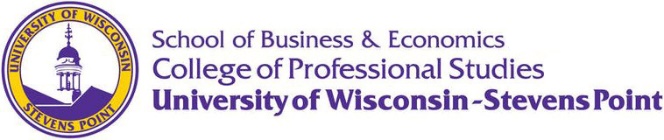 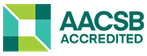 COURSE  SYLLABUS updated 8/28/2022Course InformationInstructor InformationCourse InformationTextbook & Course MaterialsCourse TechnologyScheduleSchedule Footnotes: This schedule is a guide to the coverage of topics. The instructor reserves the right to alter the presentation schedule as necessary to benefit the class.Class meetings will largely discuss issues that students are facing on their projects.For weeks 14 and 15, I would ask the students to meet at 9:30 am, if possible.  The scheduling of presentations times are dependent on number of students enrolled and that is initially unknown by the registrar.Learning OutcomesCourse GoalsCourse ModalityThis course is currently broken up into Industry and Academic projects.  For industry projects, your project supervisor will be assigned by the company.  That person will most likely assign your mentors and introduce and arrange internal client meetings.  Keep in mind that this person is largely fulfilling the role of a professor but final grades will be assigned by me based, in part, from their feedback.  Depending on the company, this arrangement could vary slightly.For projects where you have not been assigned industry supervisors/mentors, those roles will be largely filled by me.Industry work may be largely proprietary, however, keep in mind, that I still provide mentorship for all students and I attend all final presentations.   For industry projects, I may not have access to the data, models and code which are used to arrive at your results.  I can request access to those materials if need be.Check-off ListsThere are two required checkoffs you must attain to continue with your projects.  Each check off requires my approval and may require additional approvals for company-related projects.Project PlanFinal PresentationOrganizational Issues and ConflictsThe university works closely with our industry partners and maintains good relationships with them.   If at any point, you feel the need to discuss a particular issue, you are free to discuss that with me and maintain confidentiality, if desired.  Sometimes working with an industry partner results in apply techniques that are not best practices.  You are free to discuss those issues with me as well.Academic Unit GradingGrading SchemeInstructor reserves the right to implement a curve which is beneficial to the students.Note: NO Smiley Professional Events (or Pro Events) are required for this courseDistribution of PointsPlease note that there can be additional deductions beyond the distribution of points if you go back and make an unauthorized change or substantially do not follow project guidelines.Examples:Make a major change to the process plan without notifying or gaining approval of mentor.Do not complete a major piece of the project without mentor approval.Substantially change a model after it was approved.Substantially change the presentation after it was approved.Substantially exceeding amount of time allocated for presentationMaking a major error or being unprepared for the presentationIgnoring directions of your mentorLate AssignmentsElectronic copies of the completed assignments must be uploaded to Canvas by the required date/time. assignments are discounted 20% EACH DAY automatically by Canvas. Contact professor concerning deadline complications beforehand.  All provided course schedules are organized by week number in accordance with the official UWSP Academic calendar. A direct link to the UWSP Academic calendar can be found here: https://www.uwsp.edu/acadaff/Pages/AcademicCalendar.aspxCanvasWe do not use canvas extensively in this course as there is no formal instruction by the professor.  General information about Capstone courses can be found at https://thescholarshipsystem.com/blog-for-students-families/what-is-a-capstone-course/Course PoliciesAverage Time Investment/Workload Policy StatementDrop PolicyExam PolicyNo exams in this course.SoftwareSoftware for this course is just a tool.  You may be asked to use a variety of software including Tableau, R, Python, SAS, PowerPoint and Excel.  Note: Python is usually not allowed for Kaggle projects.Smiley Professional Events (or Pro Events)Other Administrative DetailsADA / Equal Access for Students with DisabilitiesNondiscrimination StatementSBE Inclusivity StatementReligious Beliefs AccommodationHelp ResourcesEmergency Response GuideUWSP Community Bill of Rights and ResponsibilitiesUniversity Attendance PolicyUniversity Drop PolicyAcademic HonestyGrade Reviews/AppealsNon-Academic MisconductConfidentialityIntellectual Property - A Guide to Student Recording & Sharing Class ContentProprietary InformationSample Coursework PermissionRevision ClauseTeaching EvaluationsCOVID-19Course NumberDAC 480 (40247)Course NameApplied Analytics ProjectCourse TimeR 10:00-10:50 pmClassroom(s)CPS 209TermFall 2022Instructor: Professor Pflughoeft (Floog’heft)Office:CPS 330Physical or Virtual Office (Zoom) Hours:M 5:00-6:00 pm, T 10:00-11:00 am, W 2:00-3:00 pm and by appointment.  Zoom link on CanvasE-mail:kpflugho@uwsp.eduExpected Instructor Response Time:Next business day; please resend email if no responseCourse Description: This course helps the students to synthesize their knowledge and gain further insights through research investigation or practical exploration. It provides an overview of strategies for effective problem investigation and solution through the complete analytics process.  Class Meetings:Capstones aim to bridge theory and practice while focusing on project-related work.   The central idea is to give students a chance to demonstrate their expertise and skills in data analytics.  Class meetings are meant to provide project updates and gain feedback from the group or professor.Credits:4Approval:Instructor Approval is required, and concurrent course enrollment is expected for Sentry/Industry Capstones.  All projects require instructor approval; approval for assigned Sentry projects has already been granted.Delivery Mode Changes:Changes to course delivery may occur at any time during the term to address public health and safety concerns.Required Texts: None Course Website: www.uwsp.edu   LOGIN to Canvas Course Delivery:100% in-personCanvas Support:Click on the HELP button (  ) in the global (left) navigation menu and note the options that appear: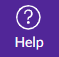 Ask Your Instructor a Question
Submit a question to your instructorUse Ask Your Instructor a Question sparingly; technical questions are best reserved for Canvas personnel and help as detailed below.Chat with Canvas Support (Student)
Live Chat with Canvas Support 24x7!Chatting with Canvas Support (Student) will initiate a text chat with Canvas support. Response can be qualified with severity level.Contact Canvas Support via email
Canvas support will email a responseContacting Canvas Support via email will allow you to explain in detail or even upload a screenshot to show your difficulty. Contact Canvas Support via phone
Find the phone number for your institutionCalling the Canvas number will let Canvas know that you're from UWSP; phone option is available 24/7.Search the Canvas Guides
Find answers to common questionsSearching the Canvas guides connects you to documents that are searchable by issue. You may also opt for Canvas video guides.Submit a Feature Idea
Have an idea to improve Canvas?If you have an idea for Canvas that might make instructions or navigation easier, feel free to offer your thoughts through this Submit a Feature Idea avenue.Self-train on Canvas through the Self-enrolling/paced Canvas training course: https://uws.instructure.com/courses/45767UWSP Technology Support:The Office of Information Technology (IT) provides a Service Desk to assist students with connecting to the Campus Network, virus and spyware removal, file recovery, equipment loan, and computer repair. You can contact the Service Desk via email at techhelp@uwsp.edu or at (715) 346-4357 (HELP) or visit: https://www.uwsp.edu/infotech/Pages/ServiceDesk/default.aspxFor technology instruction sheets, online support videos, and other related resources, go to: https://www.uwsp.edu/online/Pages/Student-Support.aspxThe university also provides a Technology Tutoring service in which tutors meet with students one-on-one to provide technology assistance. To receive help of this nature visit:    https://www3.uwsp.edu/tlc/Pages/TechEssentials.aspxAdditional tools designed to help students taking online or hybrid courses can be found at:  https://www.uwsp.edu/online/Pages/Online%20Student%20Orientation.aspxWeek NbrStart DateTopicEvent/Assignments19/5 - 9/11Introductory Meeting/ExpectationsDetermine Non-Sentry Project Assignment29/12 - 9/18Sentry Project Reviews, Non-Sentry Project SelectionsSentry Students introduce Projects Upload Project Plan to Canvas39/19 - 9/25Non-Sentry Project ReviewsNon-Sentry Students introduce ProjectsUpload project plans to Canvas49/26 – 10/02Meet with Students510/03 - 10/09Sentry Presentation Updates #1PPT610/10 - 10/16Non-Sentry Presentation Updates #1PPT710/17 - 10/23Meet with Students810/24 - 10/30Meet with Students910/31 - 11/06Sentry Presentation Updates #2PPT1011/07 - 11/13Non-Sentry Presentation Updates #2PPT1111/14 - 11/20Meet with Students1211/21 - 11/27General Presentation Discussion1311/28 - 12/04General Presentation Discussion1412/05 - 12/11Sentry Presentations (12/8-9)Sentry Project Evaluation1512/12 - 12/18Academic Final PresentationsUpload Non-Sentry PPT to Canvas1612/19+No Final (Ignore AccessPoint)By the end of the project, students are expected to be able to:Cordially interact with team members and stakeholders.Clearly communicate project results to decision-makers.Understand concepts and characteristics of project data.Understand methodologies & analysis methods applied to project.Apply principles and practices in data screening, cleaning, linking, and visualizationsCreate a presentation of your results that can be understood by end-users, managers and other stakeholders (not too much techno-speak)Understand how organizational processes may impact data-driven decisionsKnowledge RelatedBuild a case solution using the analytics process Use of modeling techniques to analyze data Comprehension RelatedExplain and summarize the analytics process, steps performed, methodology and explanation of results Application RelatedConstruct conceptual and quantitative models to support the decision-making processPerform the search of best alternatives to proceed with data, modeling, and tools selection Analysis Related Consolidate the resources of data analysis in the real situation Communication Related Report all processes and findings in the data analytics project Evaluation RelatedCompare results and alternatives under several scenariosSBE Mission: The UW-Stevens Point School of Business and Economics creates career ready graduates and leaders through applied learning. We serve the businesses, economy, and people of the greater Central Wisconsin region. We specialize in preparing students for success by providing professional development experiences, access to employers, and in-demand skills. The SBE achieves its mission by valuing:Talent developmentLifelong learningCareer preparationOn the job experiencesCommunity outreachRegional partnershipsContinuous improvementAccreditation Commitment:SBE is accredited by the Association to Advance Collegiate Schools of Business (AACSB), a designation earned by only 5 percent of world business schools. Accreditation instills a culture of continuously improving our programs through connections with local business leaders, alumni and the community.Letter 
GradePercentage Range 
( x = your score )Percentage Range 
( x = your score )Percentage Range 
( x = your score )Percentage Range 
( x = your score )Percentage Range 
( x = your score )   A93.0%≤X≤100.0%   A-90.0%≤X<93.0%   B+87.0%≤X<90.0%   B83.0%≤X<87.0%   B-80.0%≤X<83.0%   C+77.0%≤X<80.0%   C73.0%≤X<77.0%   C-70.0%≤X<73.0%   D+67.0%≤X<70.0%   D60.0%≤X<67.0%   F0.0%≤X<60.0%Initial Project Plan with updates:10%PPT Update #120%PPT Update #220%Final Presentation – Data Preparation, Analysis, Presentation, Results, Answering Questions 50%DAB 480 is a four-credit class; a four credit class has an expectation of at 12 hours per week for all work (including class time).  Company capstones may require additional time requirements if agreed to by the student.In accordance with the rules stated by the School of Business and Economics.  I will NOT personally drop a student - you are responsible for filling out all the forms.Classroom conductPlease mute cell phones and any audible device during classes.  Please do not hold private conversations or text while I am lecturing as it is a distraction to others.Email PolicyI try to answer questions in a timely manner but if you haven’t received a response from me within 1 business day, please resend the email.If your email is only informative in nature, such as you are missing a class, I usually don’t reply to those emails but rather just file them.  If your email has a question or issue that needs to be addressed, I will reply to it.If you receive an email from me that requires a response, please respond.Please include “DAC 480” as part of your subject line.No events are required for this course.The American Disabilities Act (ADA) is a federal law requiring educational institutions to provide reasonable accommodations for students with disabilities. Links to UWSP’s policies regarding ADA, nondiscrimination, and Online Accessibility (IT & Communication Accessibility) can be found at: https://www.uwsp.edu/datc/Pages/uw-legal-policy-info.aspxUW-Stevens Point will modify academic program requirements as necessary to ensure that they do not discriminate against qualified applicants or students with disabilities.  The modifications should not affect the substance of educational programs or compromise academic standards; nor should they intrude upon academic freedom. Examinations or other procedures used for evaluating students' academic achievements may be adapted. The results of such evaluation must demonstrate the student's achievement in the academic activity, rather than describe his/her disability.If modifications are required due to a disability, please inform the instructor and contact the Disability Resource Center (DRC) to complete an Accommodations Request form. The DRC is located in room 108 in the Collins Classroom Center (CCC). For more information, call 715-346-3365 email drc@uwsp.edu, or visit: www.uwsp.edu/drcThe American Disabilities Act (ADA) is a federal law requiring educational institutions to provide reasonable accommodations for students with disabilities. Links to UWSP’s policies regarding ADA, nondiscrimination, and Online Accessibility (IT & Communication Accessibility) can be found at: https://www.uwsp.edu/datc/Pages/uw-legal-policy-info.aspxUW-Stevens Point will modify academic program requirements as necessary to ensure that they do not discriminate against qualified applicants or students with disabilities.  The modifications should not affect the substance of educational programs or compromise academic standards; nor should they intrude upon academic freedom. Examinations or other procedures used for evaluating students' academic achievements may be adapted. The results of such evaluation must demonstrate the student's achievement in the academic activity, rather than describe his/her disability.If modifications are required due to a disability, please inform the instructor and contact the Disability Resource Center (DRC) to complete an Accommodations Request form. The DRC is located in room 108 in the Collins Classroom Center (CCC). For more information, call 715-346-3365 email drc@uwsp.edu, or visit: www.uwsp.edu/drcNo person shall be discriminated against because of race, ethnicity, color, age, religion, creed, gender, gender identity, sexuality, disability, nationality, culture, genetic information, socioeconomic status, marital status, veteran’s status, or political belief or affiliation and equal opportunity and access to facilities shall be available to all. To address concerns regarding any of these issues please call 715-346-2606 or visit: http://www.uwsp.edu/hr/Pages/Affirmative%20Action/About-EAA.aspxIt is my intent that students from diverse backgrounds and perspectives be well-served by this course, that students’ learning needs be addressed both in and out of class, and that the diversity that the students bring in and out of class be viewed as a resource, strength, and benefit. Every person has a unique perspective, and we learn from hearing many of them, but not all perspectives are represented in course readings.  So, learning depends upon all of you contributing to the class with your own opinions and perspectives. It is my intent to present materials and activities that are respectful of diversity:  gender identity, sexuality, disability, age, socioeconomic status, ethnicity, race, nationality, religion, and culture.  Your suggestions are encouraged and appreciated.  Please let me know ways to improve the effectiveness of the course for you personally, or for other students or student groups.If you have experienced a bias incident (an act of conduct, speech, or expression to which a bias motive is evident as a contributing factor regardless of whether the act is criminal) at UWSP, you have the right to report it using this link.  You may also contact the Dean of Students office directly at dos@uwsp.eduIt is UW System policy (UWS 22) to reasonably accommodate your sincerely held religious beliefs with respect to all examinations and other academic requirements. A direct link to this policy can be found here: https://docs.legis.wisconsin.gov/code/admin_code/uws/22This section offers help resources relating to academic tutoring, healthcare, counseling, and other matter of student wellbeing. For help recourse related to technology use, please see section 1.4 above.The Tutoring and Learning Center helps with Study Skills, Writing, Technology, Math, & Science. The  Tutoring and Learning Center is located at 018 Albertson Hall.  For more information, call 715-346-3568 or visit: https://www.uwsp.edu/tlc/Pages/default.aspxIf you need healthcare, UWSP Student Health Service provides student-centered healthcare that empowers and promotes wellness for all UWSP students. Student Health Service is located on the 1st floor of Delzell Hall. For more information, call 715-346-4646 or visit: http://www.uwsp.edu/stuhealth/Pages/default.aspxThe UWSP Counseling Center is staffed with licensed mental health professionals dedicated to assisting students as they navigate difficult circumstances or resolve personal concerns. Therapy and consultation services are free of charge for registered students. The UWSP Counseling Center is located on the 3rd Floor of Delzell Hall. For more information, call 715-346-3553 or visit: http://www.uwsp.edu/counseling/Pages/default.aspxIn addition to the support services provided by Student Health Service and the UWSP Counseling, there are also professional support services available to students through the Dean of Students.The Office of the Dean of Students supports the campus community by reaching out and providing resources in areas where a student may be struggling or experiencing barriers to their success. Faculty and staff are asked to be proactive, supportive, and involved in facilitating the success of our students through early detection, reporting, and intervention. As such, an instructor may contact the Office of the Dean of Students if he or she senses that a student is in need of additional support beyond what the instructor is able to provide. For more additional information, please go to http://www.uwsp.edu/dos/Pages/default.aspxUWSP students may also share a concern directly if they or another member of our campus community needs support, is distressed, or exhibits concerning behavior that is interfering with the academic or personal success and/or the safety of others. Please report any concerns of this nature at: https://www.uwsp.edu/dos/Pages/Anonymous-Report.aspxIn the event of an emergency, follow UWSP’s emergency response procedures. For details on all emergency response procedures, please go to:  https://www3.uwsp.edu/emergency/Documents/UWSP%20Emergency%20Guidebook.pdfUWSP values a safe, honest, respectful, and inviting learning environment. In order to ensure that each student has the opportunity to succeed, a set of expectations has been developed for all students, staff, and faculty.  This set of expectations is known as the Rights and Responsibilities document, and it is intended to help establish a positive living and learning environment at UWSP. For more information, go to: https://catalog.uwsp.edu/content.php?catoid=10&navoid=422#section-1-communal-bill-of-rights-and-responsibilitiesIn addition to the course attendance policies determined by the instructor (noted above if applicable), the university provide standard guidelines by which students are to abide. All exceptions to the course attendance policy or the university guidelines should be documented in writing. A link to the university’s attendance guidelines can be found at: https://www.uwsp.edu/regrec/Pages/Attendance-Policy.aspxYou are expected to complete the courses for which you register. If you decide you do not want to take a course, you must follow the procedures established by the university to officially drop the course. If you never attend or stop attending a course and fail to officially drop, you will receive an F in the course at end of the semester. A link to the university’s drop policy can be found at:  https://catalog.uwsp.edu/content.php?catoid=11&navoid=431&hl=add%2Fdrop&returnto=search#Drop/Add/Withdrawal_ProceduresUW System policy (UWS 14) states that students are responsible for the honest completion and representation of their work, for the appropriate citation of sources, and for respect of others' academic endeavors.  Students suspected of academic misconduct will be asked to meet with the instructor to discuss the concerns. If academic misconduct is evident, procedures for determining disciplinary sanctions will be followed as outlined in UWS 14. A direct link to this policy can be found here:  https://docs.legis.wisconsin.gov/code/admin_code/uws/14A formal grade appeal, also known as a Grade Review, can be requested in instances when the student feels that he or she was not provided a syllabus with a grading scale in a timely manner (i.e., the end of the second week of classes) and/or the instructor did not stick with the grading scale published in the syllabus. Questions of whether or not the instructor appropriately graded one or more of the course assignments, quizzes, exams, etc. are not matters to be decided by a formal grade appeal, but rather should be taken up with the instructor directly. Information on grade reviews can be found in the University Handbook, Chapter 7, Section 5. A link to the university’s policies on non-academic misconduct can be found at:  https://www.uwsp.edu/acadaff/Pages/gradeReview.aspxInformation on non-academic misconduct can be found in Chapters 17 and 18 of the Student Rights and Responsibilities Document. A link to the university’s policies on non-academic misconduct can be found at: https://www.uwsp.edu/dos/Pages/stu-conduct.aspx.Under FERPA, students cannot remain anonymous in a class. Students are permitted to know who else is in their class.Learning requires risk-taking and sharing ideas. Please keep your classmates’ ideas and experiences confidential outside the classroom unless permission has been granted to share them.This course may require students to post their work online using applications or services that have not been approved by UW-system. In this situation, the students work will only be viewable only by his or her classmates. None of the work submitted online will be shared publicly. Some assignments require account creation for online programs. The instructor of this course will not share your academic records (grades, student IDs). Confidentiality of student work is imperative, so you should not share the work of your peers publicly without their permission. By participating in these assignments, you are giving consent to sharing of your work with others in this class and you recognize there is a small risk of your work being shared online beyond the purposes of this course. Examples of additional risks include data mining by the company providing the service, selling of your email to third parties, and release of ownership of data shared through the tool. Please contact your instructor prior to the due date if you wish not to participate in these online assignments due to confidentiality concerns. UW-System approved tools meet security, privacy, and data protection standards. For a list of approved tools, go to: https://www.wisconsin.edu/dle/external-application-integration-requests/. Tools not listed on the website linked above may not meet security, privacy, and data protection standards. If you have questions about tools, contact the UWSP IT Service Desk at 715-346-4357. Links to the Terms of Use and Privacy Polices for tool used at UWSP be found at: https://www.uwsp.edu/online/Pages/Privacy-and-Accessibility-Links.aspxHere are steps you can take to protect your data and privacy:Use different usernames and passwords for each service you useDo not use your UWSP username and password for any other servicesUse secure versions of websites whenever possible (HTTPS instead of HTTP)Have updated antivirus software installed on your devicesAdditional resources regarding information security at UWSP can be found at: https://www.uwsp.edu/infosecurity/Pages/default.aspx. It is important for students to understand that faculty are required to report any incidents of maltreatment, discrimination, self-harm, or sexual violence they become aware of, even if those incidents occurred in the past, off campus, or are disclosed as part of a class assignment. This does not mean an investigation will occur if the student does not want that, but it does allow the university to provide resources to help the student continue to be successful.Lecture materials and recordings for this class are protected intellectual property at UW-Stevens Point. Students in this course may use the materials and recordings for their personal use related to participation in this class. Students may also take notes solely for their personal use. If a lecture is not already recorded, you are not authorized to record my lectures without my permission unless you are considered by the university to be a qualified student with a disability requiring accommodation. [Regent Policy Document 4-1] Students may not copy or share lecture materials and recordings outside of class, including posting on internet sites or selling to commercial entities.  Students are also prohibited from providing or selling their personal notes to anyone else or being paid for taking notes by any person or commercial firm without the instructor’s express written permission. Unauthorized use of these copyrighted lecture materials and recordings constitutes copyright infringement and may be addressed under the university's policies, UWS Chapters 14 and 17, governing student academic and non-academic misconduct.This section is for those working on industry projects.  Information, including data and code, that you gleaned can be shared with the professor.  Likewise, you are authorized to discuss information concerning the company and project findings in the classroom.  However, you are most likely restricted to taking anything project-related outside the classroom and company.  Keep in mind that many organizations will guard their practices, protocols, and products to maintain a competitive advantage.  Taking code and data outside the company and classroom is strictly prohibited.The instructor may wish to use a sample of your work or some of the feedback you provide on the course in future teaching or research activities. Examples:  showing students an example of a well-done assignment; analyzing student responses on a particular question; discussing teaching techniques at a conference. If your coursework or feedback is used, your identity will be concealed.  If you prefer not to have your work included in any future projects, please send the instructor an e-mail indicating that you are opting out of this course feature. Otherwise, your participation in the class will be taken as consent to have portions of your coursework or feedback used for teaching or research purposes.This syllabus, the provided schedule, and all aforementioned coursework, are subject to change. It is the student’s responsibility to check the course website for corrections or updates to the syllabus. Any changes will be noted in a course announcement.You’re graduating and you’re thinking about life beyond college, however, don’t forget the teaching evaluations.  Everyone involved puts in a lot of work so feedback is important.  Mentors and teachers will provide a lot of constructive feedback so that you have a minimal chance of repeating mistakes in industry and that you learn best practices.  Many COVID-19 restrictions have been lifted, both across the state and on UW-Stevens Point campuses. Yet COVID cases continue, so it’s important to continue taking precautions. Here are the procedures UW-Stevens Point has in place for fall.Face Coverings are not required but are encouraged.Consider wearing a mask in crowded indoor spaces and when in close proximity outdoors. Please be respectful of individual choices to wear or not wear a face covering, and to those who have a higher risk of complications.Masks are required in Student Health Service, UWSP Counseling Center and the Speech, Language and Hearing Clinic.Here’s more on well-fitted face coverings.For more information, visit our COVID website. Students with questions may call Student Health Service at 715-346-4646.